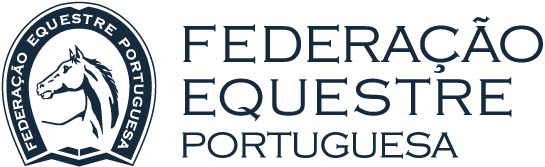 Av. Manuel da Maia, 26 - 4º Drtº - 1000-201 LISBOA - PORTUGAL	                  Tel. (351) 21 847 87 74 / 5 / 6    Fax (351) 21 847 45 82		          http://www.fep.pt        E-mail: violante.lebre@fep.pt						CIRCULAR Nº 8DIR/2013						 Lisboa,  10 de Abril de 2013ASSUNTO:	DELIBERAÇÕES DO CONSELHO DE DISCIPLINAExmos. Senhores,Passamos a informar as deliberações do Conselho de Disciplina da Federação Equestre Portuguesa:PROCESSO Nº 15/2012 Participante:	            Autoridade Antidopagem de Portugal - ADOPParticipado:				 Sr. Duarte Louro SeabraData:					 Agosto de 2012Processo:	Violação de norma antidopagem - Incumprimentos no     âmbito do Sistema de Localização Despacho do Cons. de Disciplina:	Pena disciplinar especialmente atenuada de 1 ano de suspensão da prática desportiva e pagamento de € 1.200,00 a título de custas dos autos do processo disciplinar.PROCESSO Nº 1/2013Participante:		 Autoridade Antidopagem de Portugal - ADOPParticipado:		 Sr. Boaventura Chagas FreireData:					 Novembro de 2012Processo: 	Consumo de substância estupefacienteDespacho do Cons. de Disciplina:	Pena disciplinar especialmente atenuada de 4 meses de suspensão da prática desportiva e pagamento de € 1.200,00 a título de custas dos autos do processo disciplinar.Com os melhores cumprimentos,							Manuel Bandeira de Mello							      Secretário Geral